Student WorksheetThe Carbon CycleUse the diagram below to answer the questions.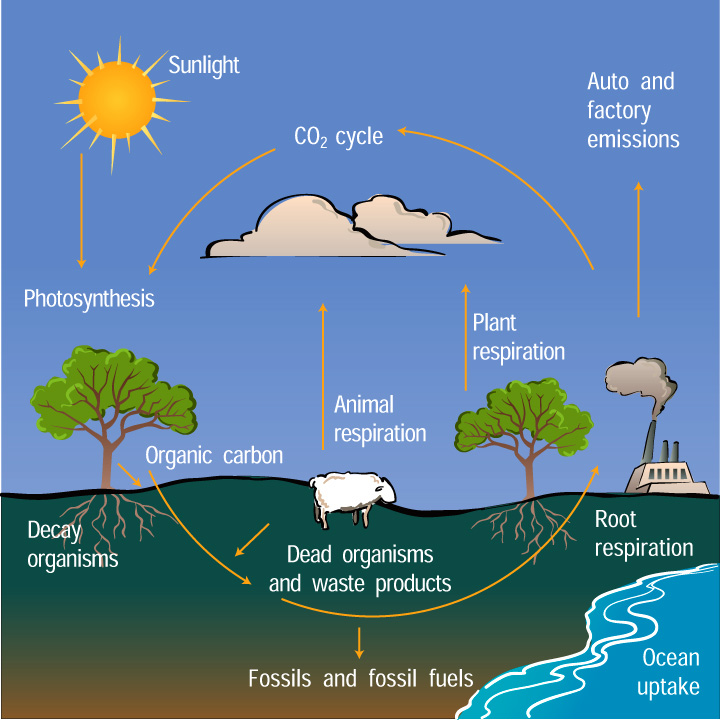 Name the process in which plants convert CO2 into carbon compounds?Where in the cycle does CO2 gets released into the atmosphere?Name at least two sites on Earth that are reservoirs of carbon.How are plants and animals useful in maintaining the balance of CO2 in the atmosphere?